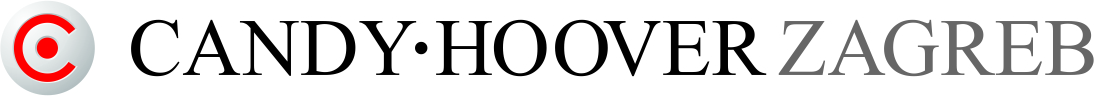 Suglasan/suglasna sam da se moji osobni  podaci mogu koristiti u svrhu izdavanja jamstvenog lista za produljeno jamstvo.Dodatno jamstvo obuhvaća ISKLJUČIVO proizvode stavljene na tržište od strane Candy Hoover Zagreb d.o.o., Dužice 1, Zagreb.Produljeno jamstvo vrijedi uz:original računoriginal garancijski list Candy Hoover Zagreb jamstveni list za produljeno jamstvo koji ste primili na vaš mailProduljeno jamstvo NE VRIJEDI ako se podaci  na jamstvenom listu (datum računa, trgovina i naziv artikla) i računu razlikuju.Produljeno jamstvo 5 godina podrazumijeva ukupno 5 godina jamstva, pored 2 godine osnovnog  dodatne 3 godine jamstva.Ukoliko u roku od 24 sata od prijave ne primite  jamstveni list za produženo jamstvo na mail, molimo  da nas obavijestite na info@candy.hr  s naslovom Produljeno jamstvo.Produljeno jamstvo VRIJEDI za niže navedene grupe HOOVER uređaja kupljene u periodu od 01.07.2020. do 31.12.2020., uz OBAVEZNU online registraciju na http://garancija.hoover.hr/, unutar 30 dana od datuma kupnje.Produljeno jamstvo VRIJEDI za sve niže navedene grupe HOOVER uređaja.- perilice rublja s prednjim punjenjem - sušilice rublja- određeni modeli usisavača**A-Cubed, Optimum Power, Brave, Breeze, Diva, Reactiv, Space Explorer, Telios Plus, Thunder Space, Telios Extra, Xarion Pro, Khross, Power Capsule, Sprint Evo.Produljeno jamstvo NE VRIJEDI na HOOVER baterijske usisavače, parne usisavače i parne čistače, usisavače s vodenom filtracijom i Ultra Vortex te perilice rublja s gornjim punjenjem i perilice sušilice  rublja (2u1).